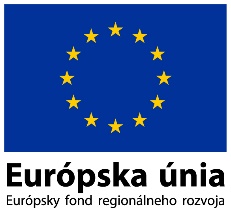 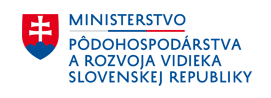 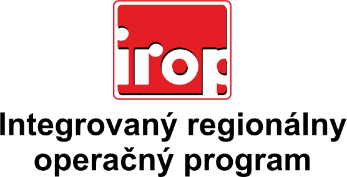 Zoznam odborných hodnotiteľovZoznam odborných hodnotiteľovKód výzvyMená odborných hodnotiteľovIROP-PO2-SC221-2016-10        4. hodnotiace koloIng. Lucia RomančíkováIROP-PO2-SC221-2016-10        4. hodnotiace koloIng. Ľubomír VigľašIROP-PO2-SC221-2016-10        4. hodnotiace koloIng. Martina LamačkováIROP-PO2-SC221-2016-10        4. hodnotiace koloIng. Iveta PažickáIROP-PO2-SC221-2016-10        4. hodnotiace koloMgr. Mária BiľováIROP-PO2-SC221-2016-10        4. hodnotiace koloJUDr. Peter LakotaIROP-PO2-SC221-2016-10        4. hodnotiace koloPaedDr. Peter Javorský PhD.IROP-PO2-SC221-2016-10        4. hodnotiace koloMgr. Richard HulínIROP-PO2-SC221-2016-10        4. hodnotiace koloMgr. Peter LukáčIROP-PO2-SC221-2016-10        4. hodnotiace koloMgr. Patrik Saxa